Accusé de réception de dépôt de licences JoueursClub:		Catégorie:                                                  Joueurs âgés de 30 et plusNé en 1985 et plusRemis  le…………………………………….               Fait à…………………………….                                                                                      Le secrétaire du Club:Club:			Catégorie:Club:						Catégorie:   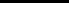 FEDERATION ALGERIENNE DE FOOTBALL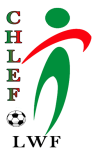 Ligue Wilaya de Foot-Ball Chlef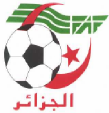 N°Noms et PrénomsDate et lieu de NaissanceN° licenceGROUPAGE01020304050607080910111213141516171819202122N°Noms et PrénomsDate et lieu de NaissanceN° licenceGROUPAGE2324242525FEDERATION ALGERIENNE DE FOOTBALLLigue Wilaya de Foot-Ball Chlef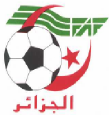 Accusé de réception de dépôt de licences Joueurs jeunesN°Noms et PrénomsDate et lieu de NaissanceN° licenceGROUPAGE010203040506070809101112131415161718192021222324252627282930FEDERATION ALGERIENNE DE FOOTBALLLigue Wilaya de Foot-Ball ChlefAccusé de réception de dépôt de licences DirigeantsN°Noms et PrénomsDate et Lieu de NaissanceFonctionN° licenceGROUPAGE0102030405060708091011121314151617181920